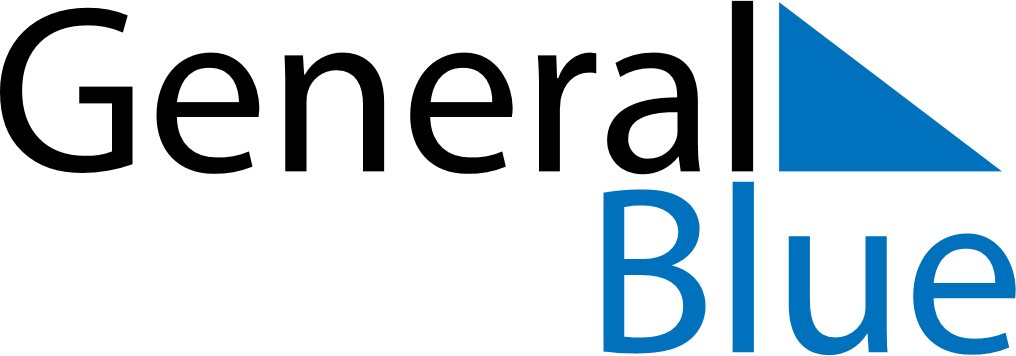 2024 - Q1Iceland 2024 - Q1Iceland 2024 - Q1Iceland 2024 - Q1Iceland 2024 - Q1Iceland 2024 - Q1Iceland JanuaryMONTUEWEDTHUFRISATSUNJanuary1234567January891011121314January15161718192021January22232425262728January293031JanuaryFebruaryMONTUEWEDTHUFRISATSUNFebruary1234February567891011February12131415161718February19202122232425February26272829FebruaryMarchMONTUEWEDTHUFRISATSUNMarch123March45678910March11121314151617March18192021222324March25262728293031MarchJan 1: New Year’s DayMar 29: Good FridayJan 6: EpiphanyMar 31: Easter SundayJan 19: BóndadagurFeb 12: BolludagurFeb 13: SprengidagurFeb 14: Ash WednesdayFeb 18: Woman’s DayMar 24: Palm SundayMar 28: Maundy Thursday